General Assembly MeetingGraduate and Professional Student Senate8-24-23, 5-7PMPrior General Assembly Meeting 8-24-23, 5-7PM, hybrid in the GLC MPR and over zoomIn attendancePresident | Rachel MaizelVice President | Yohan SequeiraSenators: 37 senators, 4 proxy, 6 guestsQuorum reached: YesMotionsAmend agendaPassed with 24 in favorGeneral NotesOrientation:See attached slides for basic orientation informationJoin GSBB! Need two students from specified schoolsContact our director of finance to sign up or fill out the committee form!This year’s initiativesAnalyze stipends for the 5% raise and figure out what to do to get people their 5% raises, make sure that people also get their minimum wage Living wage task force implementationFee reduction waiver to also increase wageClimate culture studyNeed to figure out what is going on in individual departmentsWhat kinds of problems are people facingAccountability for some student organizationsTry and reduce hateful speech and increase accountabilityEscape toxic advisor and more emergency fundsIncrease parking for graduate studentsFood securityMore food security for graduate studentsMany more, see slides for detailsNew Ad-Hoc CommitteeClimate and culture committee, please sign up for the climate and culture committeeNeed help advertising and analyzing the results of the surveyPlease sign up for the surveyWant to uncover issues that we can solve with policyStipend analysis surveyNeed to sift through data for the stipends and make sure people are getting raisesWant people to helpHousing surveyNeed people to analyze the housing survey data that is remainingOpen to all people - please let people who are good at analyzing data come throughExec Board Reports:FinanceWe are allocated 24k and generate 71k through GPSFHave spent around 6kGSBB - given 100k and have allocated 28k through early eventsProgramsSign up for the programs committeeNeed people to run GRDP reviews and TFP reviewsNeed two more people to help wrap up the fall reviewsApplications due for symposium chair are due September 1st, doesn’t have to be on GPSS, comes with a $700 total stipendEventsGPSF happening October 2nd, generates a lot of funds, recruiters from other schools come to recruit out undergradsGeneral socials happening in mid to late september and octoberTacos with the dean happeningOops at the BBQ line, but its okCommunicationsSpent three hours to download fonts, so lots of cool communications flyersMade some good flyers Vision poster and living wage posterLooking for some people to join the communications committee, want people with graphic design experienceFollow us on social media Old BusinessNone, this is the first meeting!New BusinessEdits to bylaws, need to read through the bylaws and make comments by the 31stCaroline will be the elections CZARVote approved by the senate Caroline is the new elections CZAClosing RemarksMake sure to communicate with your constituentsAnonymous feedback form, can send it out to your constituentsSigned: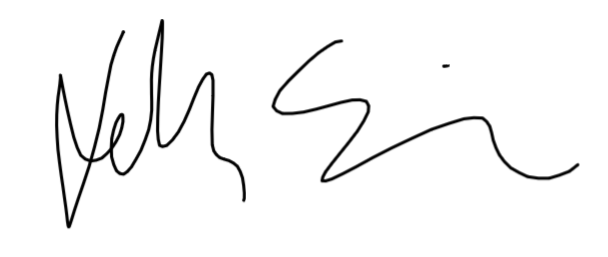 